На дополнительных выборах депутатов Верховного Совета Хакасии продолжается выдвижение кандидатов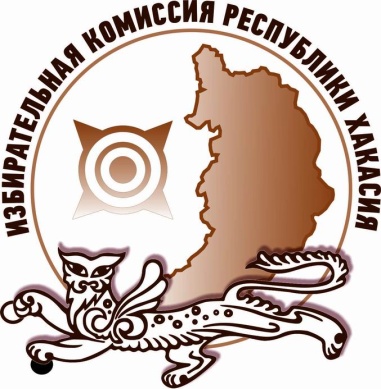 По состоянию на 20 июня 2019 года на дополнительных выборах депутатов Верховного Совета Республики Хакасия седьмого созыва по одномандатным избирательным округам №№ 4, 9, 11, 19 выдвинуты три кандидата. По одномандатным избирательным округам №4 и №9 не выдвинуто ни одного кандидата. По одномандатному избирательному округу №11 в списке выдвинутых кандидатов числится Владимир Ивакин (самовыдвижение). По одномандатному избирательному округу №19 выдвинуты два кандидата: Виталий Баранов (самовыдвижение) и Эдуард Топоев (выдвинут региональным отделением партии КОММУНИСТИЧЕСКАЯ ПАРТИЯ КОММУНИСТЫ РОССИИ).На сегодняшний день в Избирательную комиссию Республики Хакасия представлены списки кандидатов, выдвинутых региональными отделениями партий КОММУНИСТИЧЕСКАЯ ПАРТИЯ КОММУНИСТЫ РОССИИ и «Российская партия пенсионеров за социальную справедливость». Напомним, после заверения списков в Избиркоме Хакасии, кандидаты должны лично представить документы для выдвижения в окружные избирательные комиссии.Отдел общественных связей и информации ИК РХ23-94-37